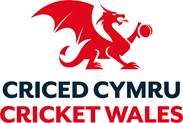 Non-Executive Director (Cricket / Recreational Game) Voluntary role (Expenses paid)Are you passionate about Cricket Wales’ ambition to develop and grow cricket across every part of Wales?Do you want to join Cricket Wales, at the highest level, to help achieve that ambition?Cricket in Wales is thriving. Despite the obvious global challenges of the last three years, we have grown the number of clubs and teams, continued to grow opportunities for female players and those from disadvantaged backgrounds and have set the standard for junior participation in ECB’s national programmes, All Stars & Dynamos Cricket.  We have great plans to grow the game even more over the next few years - taking cricket to even more people and even more places.  We are also committed to continuously improving and modernising our business and operations.A vacancy has arisen for an innovative and committed individual representative of the recreational game in Wales to join the Cricket Wales Board of Directors for an initial three-year term. The Cricket Wales Board typically meets 5-6 times per yearIts role is to:Provide counsel, challenge, support and encouragement to our Executive to ensure we meet our ambitious growth plans and fulfil our responsibilities to our current and future participantsAgree Cricket Wales’ vision and strategic plan and ensure that the necessary financial and human resources are in place for the company to meet its objectivesProvide leadership and expertise which is focussed on achieving maximum impact within a framework of effective financial controlSet and model the Cricket Wales values, standards and ethos which underpin how we work as a Board and an Executive. We welcome applications from any person who is eligible to undertake the role of a Company Director – ie over 16 years of age and not currently disqualified from being a Director.To apply to be a Cricket/Recreational Game Director, you must be a member of a Cricket Wales affiliated organisation,and be proposed and seconded by a Cricket Wales affiliated club, league, region or association. These are essential criteria.We are committed to finding the right balance of skills, knowledge, experience, independence and diversity on the Board which reflects and meet the needs of cricket, clubs and the communities we serve. Based on the current Board skills matrix, we are looking for candidates who can demonstrate experience in some or all of the following areas: successful track record in developing and/or leading the game at a local/regional level; experience of championing equity, diversity and inclusion, change management, strategic planning, relationship management, executive performance review. We would particularly welcome applicants with experience of developing and/or leading cricket in rural or remote areas. A candidate’s ability to speak Welsh is highly desirable, but not essential.  Support for successful applicants who want to improve their Welsh language skills will be offered.In addition to serving on the main Board, Directors should expect to sit on up to 2 sub-committees or groups (Governance, Finance and Remuneration, Nominations, Facilities, Equity, Diversity & Inclusion).Interested and want to find out more? - Please contact the Chair of the Board Jennifer Owen Adams at jennifer.owenadams@cricketwales.org.uk for more details.REMEMBER, to apply for this Recreational Game (Cricket) Director role, you must be a member of a Cricket Wales affiliated club, league, region or association and your application must be accompanied by a proposal and second (via email confirmation) by two separate Cricket Wales affiliated clubs, leagues, bodies or associations. Cricket Wales encourages applications from suitably qualified and eligible candidates irrespective of their ethnicity, gender, religion, belief or sexual orientation. While we will always appoint on merit, we would particularly encourage applications from under- represented groups and communities in cricket – especially those who identify as female, LGBTQ+, people from ethnically diverse communities, or who identify as having a disability.We are committed to Safer Recruitment policies and practices. You can read more about this here .Alongside your proposal and second endorsements, please submit your CV & a cover letter, detailing your skills, experience and suitability for this role and send together to NED@cricketwales.org.ukThe closing date for applications is 5pm, Friday 24th March 2023. Interviews for shortlisted candidates are currently scheduled for late March/early April 2023.